NELSON BOOKBEASTS HOME READING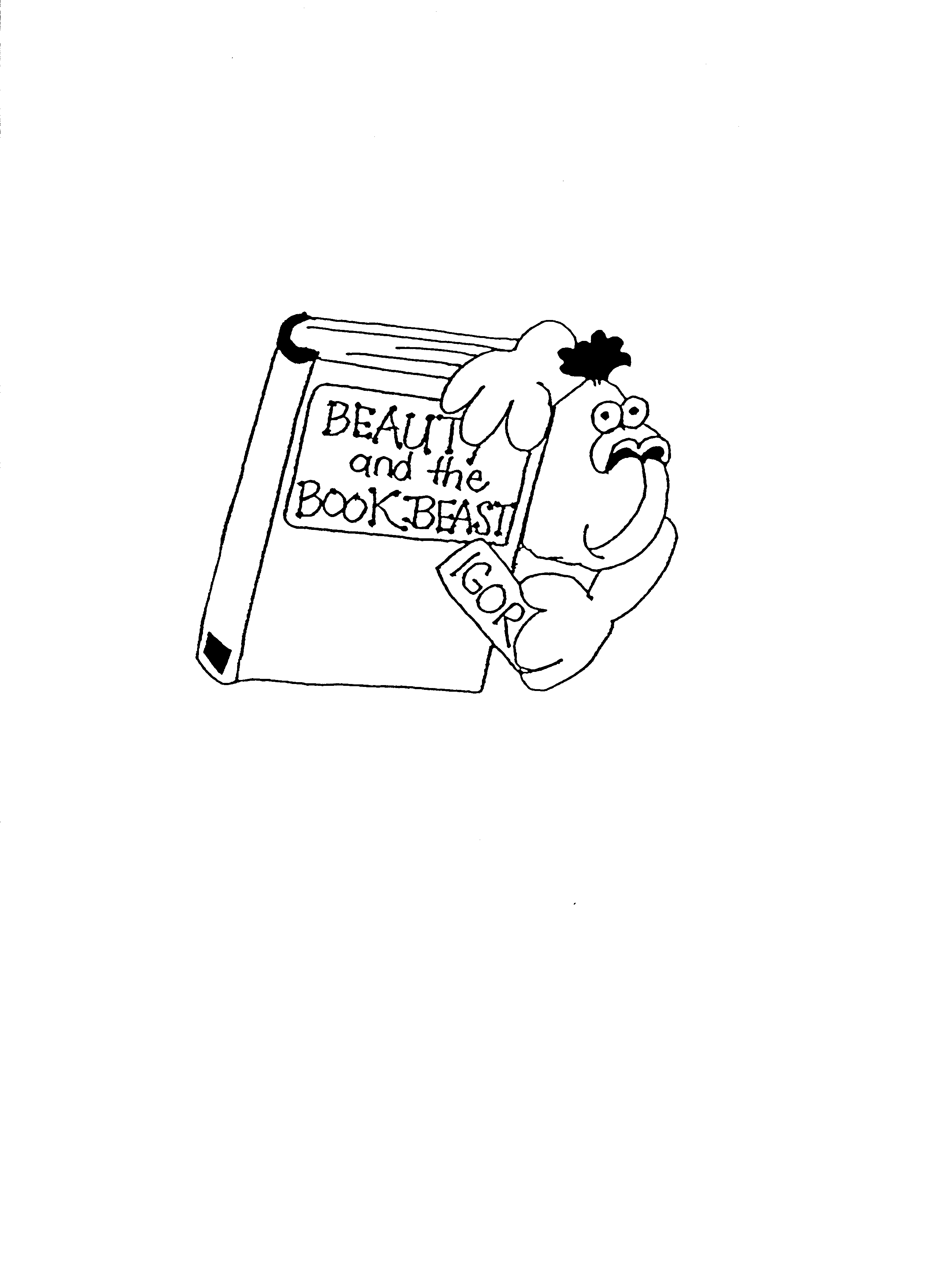 RECORD SHEETStudent: ________________________	Division: _____House:	Blue		Gold		Green		Red	This is a BONUS Book Beast reading sheet! Congratulations for completing 200 nights and accepting the challenge for 250 nights. For completing 200 nights, you will get to dedicate a library book (in June). For 250 nights, you earn a great sense of accomplishment (and maybe a small prize)…Way to go! Kindergarten – grade 3 should read 15 minutes minimum.Grades 4 – 7 should read 20 minutes minimum.201. 202. 203.204.205.206.207.208.209.210.211.212.213.214.215.216.217.218.219.220.221.222.223.224.225.226.227.228.229.230.231.232.233.234.235.236.237.238.239.240.241.242.243.244.245.246.247.248.249.250.Parent Signature:___________________Remember to keep on reading…and another reminder:Summer reading with the Burnaby Public Library begins soon!